06 апреля 2017 года								     № 48/255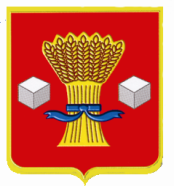 СВЕТЛОЯРСКАЯ РАЙОННАЯ ДУМА ВОЛГОГРАДСКОЙ ОБЛАСТИРЕШЕНИЕПринято  Светлоярской районной Думой  06.04.2017Рассмотрев отчет Контрольно-счётной палаты Светлоярского муниципального района Волгоградской области за 2016 год, руководствуясь ч. 2 ст. 19 Федерального закона от 07.02.2011 № 6-ФЗ «Об общих принципах организации и деятельности контрольно-счетных органов субъектов Российской Федерации и муниципальных образований», Светлоярская районная Дума решила:Отчет Контрольно-счетной палаты Светлоярского муниципального района Волгоградской области за 2016 год принять к сведению.Указанный отчет Контрольно-счетной палаты Светлоярского муниципального района Волгоградской области разместить в сети Интернет на официальном сайте Светлоярского муниципального района.Председатель Светлоярской районной Думы								         Н.И.ДумбраваСогласовано: _______________М.В. Олейникова